MEETING MINUTESBoard Members Present: E. Kalani Ke. (KPD), Francis Alueta (HT), Stephen Courtney (C&C of Honolulu), Ji Sook Kim (Consumer Advocate Designee), Corey Shaffer (Verizon), Matthew Kurihara (HPD), Keola Tom (MPD), Rebecca Lieberman (Charter), Liz Gregg (ATT), Todd Omura (CIO Designee)Board Members Not Present: Nani Blake (T-Mobile), Reed Mahuna (HIPD), Gregg Okamoto (MPD)Staff: Royce Murakami (E911), Stella Kam (AG)Guests: Edward Fujioka (EMS), Robert Fujitake (HIPD), Everett Kaneshige (DOD), Glenn Kobashigawa (HT), Shawn Kuratani (HFD), Ah Lan Leong (HPD), Lorrin Okumura (EMS) Ariel Ramos (KPD), Davlynn Racadio (MPD), Tony Ramirez (VSE), Jeff Reeve (ATT), Lavina Taovao (KPD), Kenison Tejada (FirstNet), Tony Velasco (DIT), Miranda Winn (NGA), Barbara Winn (NGA)Call to Order, Public NoticeThe meeting was called to order by the Board Chair. Public notice was given.Public Testimony Will Be Taken on All Agenda Items as Those Items Occur During the MeetingRoll Call, QuorumA roll call was taken, quorum was present for the Board.Review and Approval of October’s Meeting MinutesBoard Chair requested a motion to approve September’s Meeting Minutes. Todd Omura stated that he was listed as present for the meeting when he did not attend the October Meeting. Francis Alueta motioned to approve September’s Meeting Minutes with this revision. Stephen Courtney seconded the motion. A voice vote was taken, motion was unanimously approved.Committee Updates by Committee ChairsCommunications Committee – Davlynn RacadioLumen (Provider for Spectrum/TWC) Misconfiguration Issue with Hawaiian TelcomIntrado Training for ECAPSDavlynn Racadio stated that she would like to give another update regarding representatives Norma Torres and Kelly Fitzpatrick who reintroduced the 9-1-1 Saves Act to reclassify 9-1-1 dispatchers as first responders. She added that NENA has it posted on their website and has sent notification to all members asking them to give a brief introduction of yourself that will be sent to our representatives up in Washington to ask them for their support. In conclusion, stated that if you did not receive that notification to contact her.Davlynn Racadio stated regarding 9-1-1 Goes to Washington that if anyone is interested in attending to contact her. She added that it is an ideal time for us to push the state to reclassify dispatchers as first responders especially with support from Norma Torres who was a dispatcher in California for seventeen years. Furthermore, stated that she understands what we go through and the impact it has on our lives and will be a great representation for us. Francis Alueta responded stating that if personnel from Maui could attend 9-1-1 Goes to Washington to testify that were involved in the Lahaina incident would be very beneficial for the State however, he understands the staffing issues they currently face. Davlynn Racadio responded stating that she will do her best to try and have some of her personnel attend the conference.Technical Committee – Shawn KurataniAdvisory Committee – Everett KaneshigeNo UpdatesFinance Committee – Edward FujiokaRequesting Replacement for Aaron Farias on Finance Committee Due to RetirementReview of Monthly Y-T-D (Year to Date) Cash FlowEdward Fujioka stated that he would like to give a reminder to all the agencies to please deposit reimbursement checks as soon as possible to avoid having to reissue checks that have become expired because it has exceeded six months from the issue date. He added that there has an issue depositing a check with the name change from Akimeka to VSE that is preventing the check from being deposited and causing a delay in the closing of the First Hawaiian Bank account.Public Service Answering Point Status Updates on Recruitment and other Personnel IssuesKauai Police Department – Ariel RamosUpdate on Recruitment Process/Strategies and Personnel TrainingUpdate on Personnel Issues and VacanciesAriel Ramos stated no further updates.Oahu Police Department – Matthew KuriharaUpdate on Recruitment Process/Strategies and Personnel TrainingUpdate on Personnel Issues and VacanciesMatthew Kurihara stated no further updates.Oahu Fire Department – Shawn KurataniUpdate on Recruitment Process/Strategies and Personnel TrainingUpdate on Personnel Issues and VacanciesShawn Kuratani stated no further updates.Oahu Emergency Medical Services – Lorrin Okumura, Diana Chun, Frannie ChungUpdate on Recruitment Process/Strategies and Personnel TrainingUpdate on Personnel Issues and VacanciesLorrin Okumura stated no further updates.Maui Police Department – Davlynn RacadioUpdate on Recruitment Process/Strategies and Personnel TrainingUpdate on Personnel Issues and VacanciesDavlynn Racadio stated no further updates.Molokai Police Department – Davlynn RacadioUpdate on Recruitment Process/Strategies and Personnel TrainingUpdate on Personnel Issues and VacanciesDavlynn Racadio stated no further updates.Hawaii Police Department – Robert FujitakeUpdate on Recruitment Process/Strategies and Personnel TrainingUpdate on Personnel Issues and VacanciesDavlynn Racadio stated no further updates.Hawaii Fire Department – Stacy DomingoUpdate on Recruitment Process/Strategies and Personnel TrainingUpdate on Personnel Issues and VacanciesStacy Domingo not present to give an update.Executive Director’s ReportDepartment of Budget & Finance Administrative & Revenue AssessmentExecutive Director Requesting $81,327.20 to Cover ShortageExecutive Director stated that he is requesting $81,327.20 to cover shortage for Department of Budget & Finance Administrative & Revenue Assessment. He added that this assessment is supposed to be paid every quarter and that moving forward he will be sending payments to Department of Budget & Finance on a quarterly basis. Total assessment was $817,727.20 causing a shortage of $81,327.20 due to the budgeted amount from last fiscal year being only $736,400.Items for Discussion, Consideration, and Action911 Timeline Update (VSE)Status Report on All CountiesDepartment of Budget & Finance Administrative & Revenue AssessmentExecutive Director Requesting $81,327.20 to Cover ShortageBoard Chair requested a motion to cover shortage of $81,327.20 for Department of Budget & Finance Administrative & Revenue Assessment for Fiscal Year 2022-2023. Corey Shafer motioned to approve this request. Ji Sook Kim seconded the motion. A voice vote was taken, motion was unanimously approved.Additional Items Proposed by Meeting Attendees.Ariel Ramos stated that she would like to notify everyone that the Motorola Summit will be held on April 28 – May 1, 2024, in Grapevine, Texas.AnnouncementsFuture Virtual Meeting Dates/Times (9:00AM-12:00PM)Thursday, December 14, 2023 (Combined Meeting)Thursday, January 11, 2024 (Combined Meeting)Future Conference Dates (3 Months of Advanced Approval Required)9-1-1 Goes to Washington February 26 – March 1, 2024, Ritz Carlton, Pentagon CityNENA (National Emergency Number Association) Conference June 28 – July 3, 2024, Kissimmee, FloridaAPCO (Association of Public-Safety Communications Officials) Conference August 4-7, 2024, Orlando FloridaAdditional Announcements from Meeting AttendeesOpen Forum: Public comment on issues not on the Board Meeting AgendaThere was no public comment on issues not on the agenda.AdjournmentCorey Shaffer motioned to adjourn the meeting. Ji Sook Kim seconded the motion. A voice vote was taken, and the adjournment was unanimously approved. The meeting was adjourned.JOSH GREEN, M.D.GOVERNORKe Kiaʻāina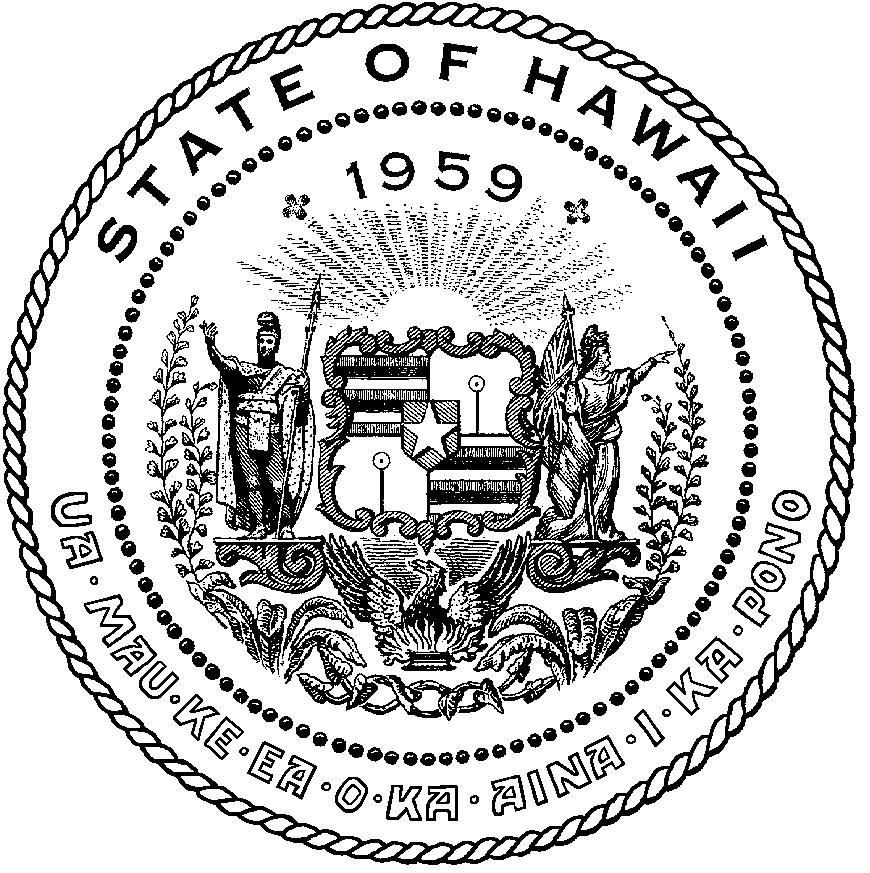 KEITH A. REGANCOMPTROLLERKa Luna Hoʻomalu Hana LaulāMEOH-LENG SILLIMANDEPUTY COMPTROLLERKa Hope Luna Hoʻomalu Hana LaulāSTATE OF HAWAIʻI | KA Mokuʻāina o HawaiʻiDEPARTMENT OF ACCOUNTING AND GENERAL SERVICES | KA ʻOihana LOIHELU A LAWELAWE LaulāP.O. BOX 119, HONOLULU, HAWAII 96810-0119Enhanced 911 Board MeetingThursday, November 9, 20239:00 am – 12:00 pm